Информация о проведенных мероприятиях, приуроченных к Всероссийской «Неделе безопасности».04.09.2019	Акция «Возьми ребенка за руку»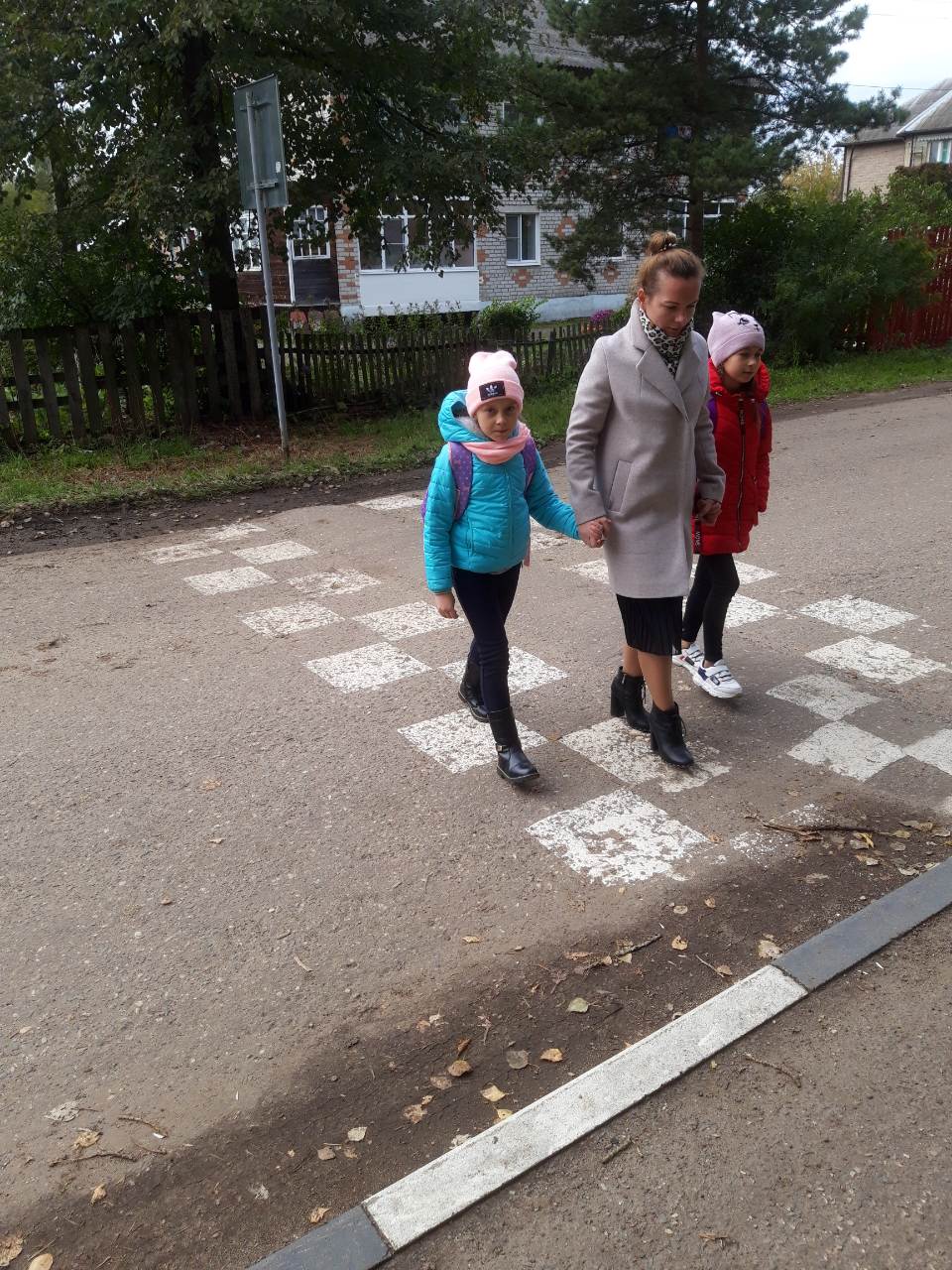 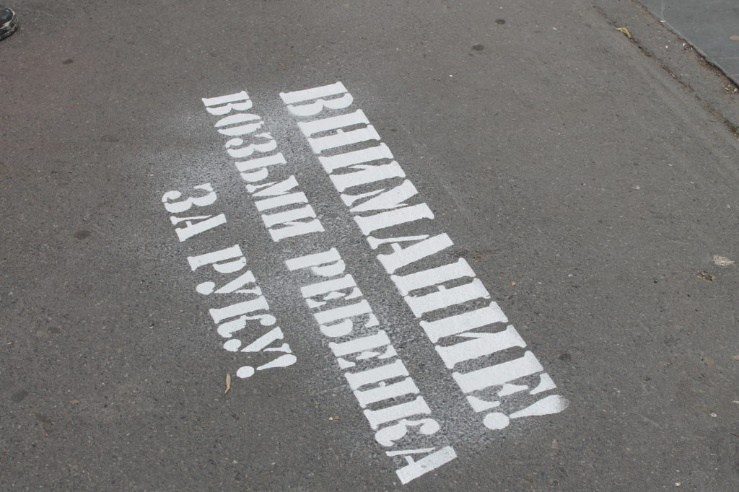 20.09.2019	Общешкольное родительское собрание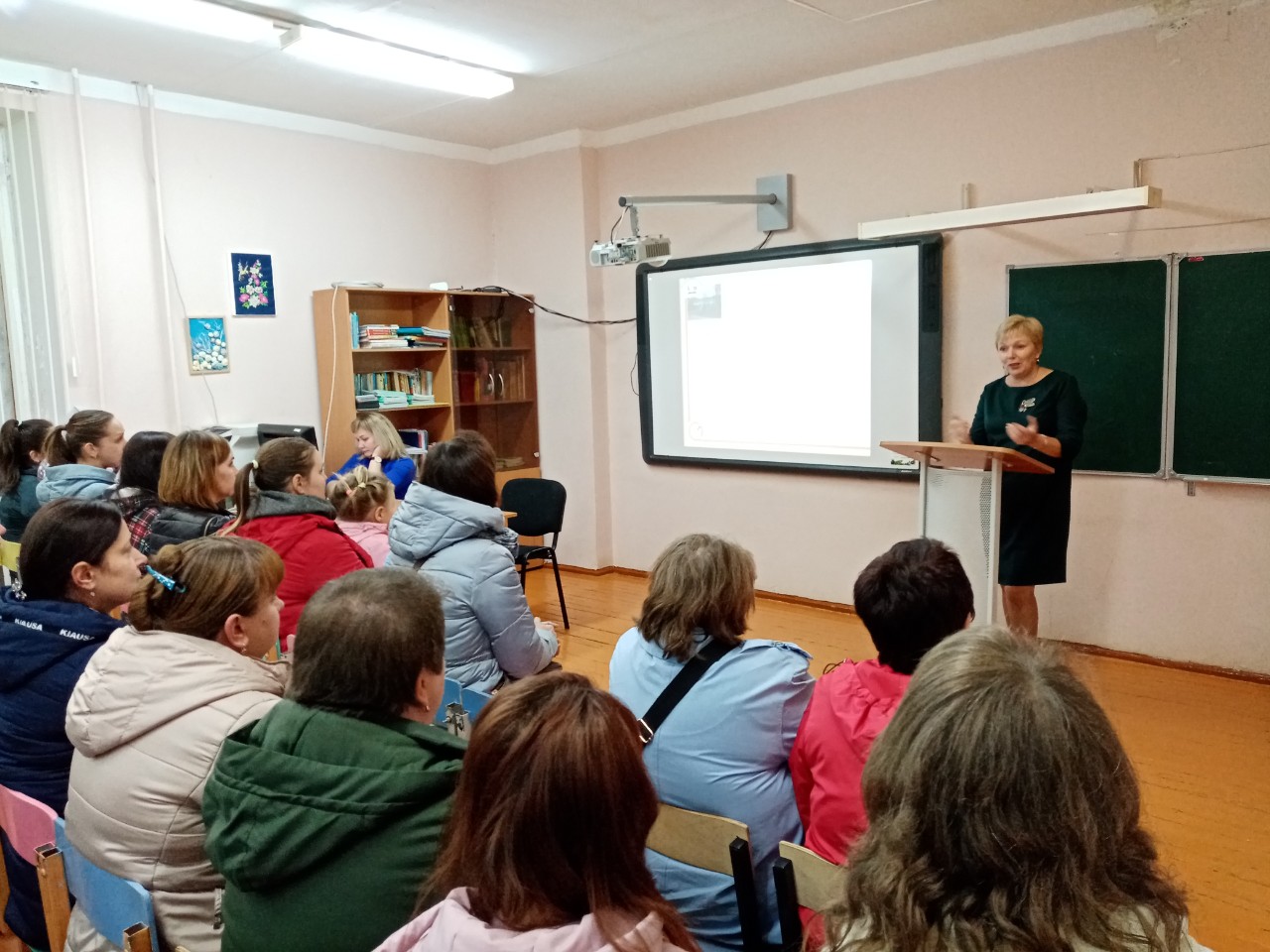 23-25.09.2019	Конкурс детских рисунков «Дорожная безопасность»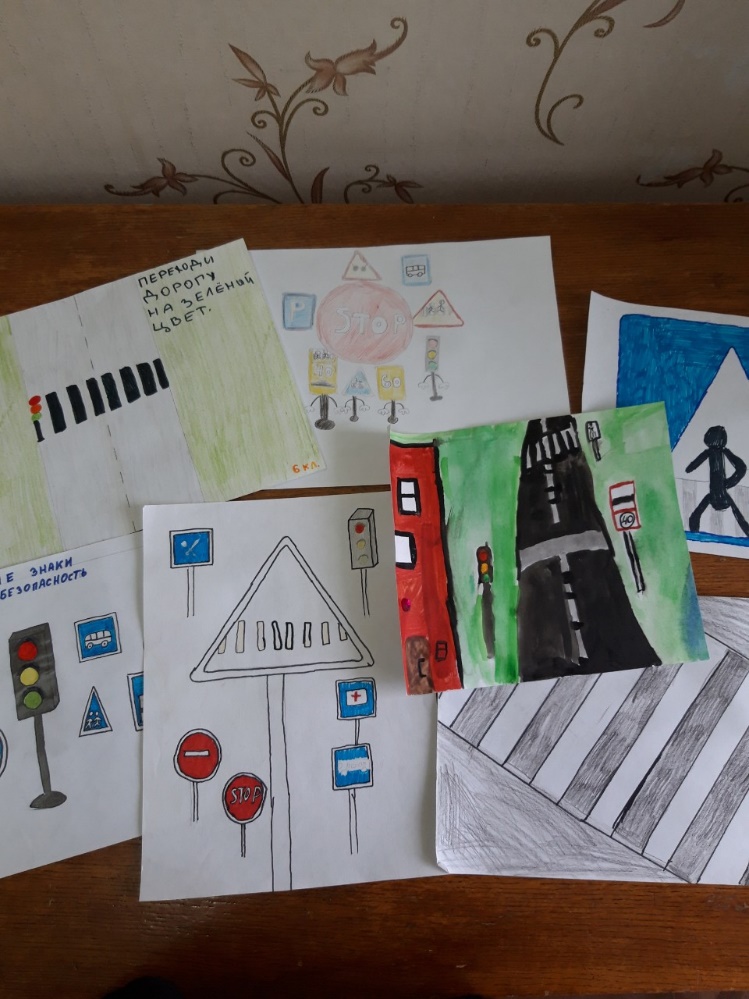 23.09.2019	Просмотр видеоматериалов по безопасности БДД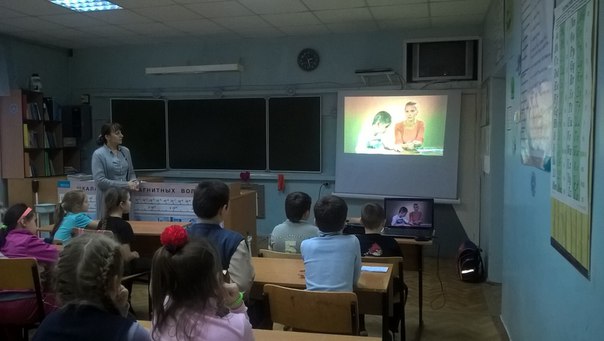 24.09.2019	Единый урок по безопасности дорожного движения. Проведение «минуток безопасности» и профилактической беседы по правилам безопасного поведения детей на улицах и дорогах25.09.2019	Акция «Родительский патруль»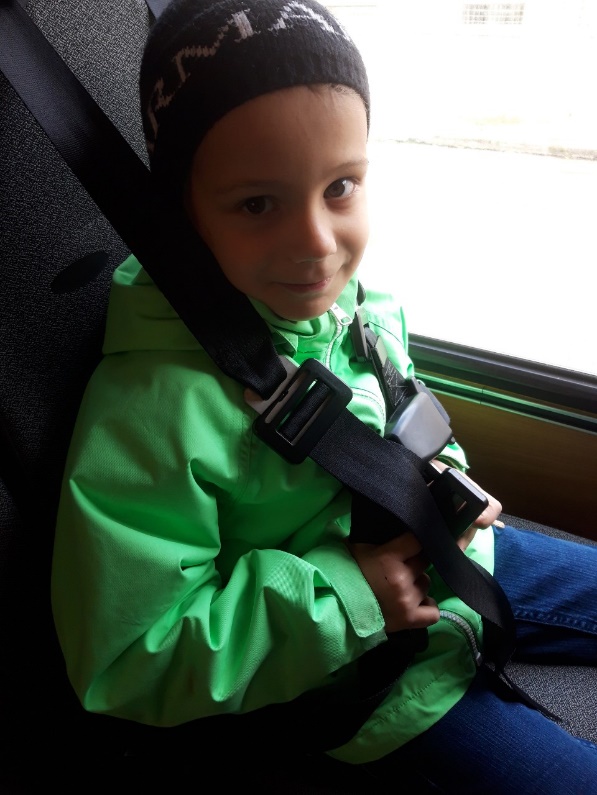 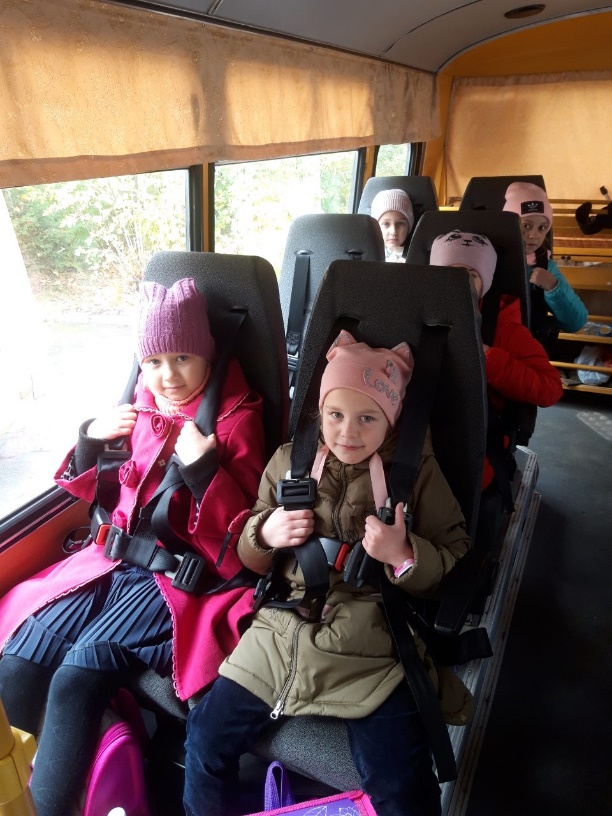 